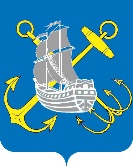 МЕСТНАЯ АДМИНИСТРАЦИЯ ВНУТРИГОРОДСКОГО МУНИЦИПАЛЬНОГО ОБРАЗОВАНИЯ ГОРОДА ФЕДЕРАЛЬНОГО ЗНАЧЕНИЯ  САНКТ-ПЕТЕРБУРГАМУНИЦИПАЛЬНЫЙ ОКРУГ МОРСКОЙПРОЕКТ ПОСТАНОВЛЕНИЯ № О  внесении изменений в  Порядокразработки прогноза социально-экономического развитиявнутригородского муниципального образования города федерального значения Санкт-Петербургамуниципальный округ Морской .10.2022 года                                                                                        Санкт-ПетербургВ соответствии со статьей 173 Бюджетного кодекса Российской Федерации, местная администрацияПОСТАНОВЛЯЕТ:В Порядок разработки прогноза социально-экономического развития внутригородского муниципального образования города федерального значения Санкт-Петербурга муниципальный округ Морской, согласно Приложения к настоящему постановлению, утвержденного постановлением местной администрации от 31.05.2022 г. № 27, внести следующие изменения:В пункте 1.3. Порядка после слов «проект среднесрочного финансового плана», дополнить словами: «(в случае, если проект местного бюджета составляется и утверждается на очередной финансовый год)»Пункт 1.3. Порядка дополнить следующими словами: «и плановый период».Настоящее постановление вступает в силу с момента подписания..Глава местной администрации						С.В.ЛяпакинаПриложениек постановлению местной администрациивнутригородского муниципального образования города федерального значения Санкт –Петербурга муниципальный округ МорскойОт 31 мая 2022 г. № 27(с изменениями. от .10.2022 №)Порядок
разработки прогноза социально-экономического развития
внутригородского муниципального образования  города федерального значения Санкт-Петербурга муниципальный округ Морской 1. Общие положения.1.1.    Настоящий Порядок разработан в соответствии с требованиями Бюджетного кодекса Российской Федерации, в целях своевременной и качественной разработки прогноза социально-экономического развития внутригородского муниципального образования города федерального значения Санкт-Петербурга муниципальный округ Морской (далее – прогноз социально-экономического развития) на среднесрочный период.1.2.    Прогноз социально-экономического развития разрабатывается в соответствии с Бюджетным кодексом Российской Федерации, а также основными направлениями бюджетной и налоговой политики внутригородского муниципального образования города федерального значения Санкт-Петербурга муниципальный округ Морской (далее - МО Морской).1.3.    Прогноз социально-экономического развития является обоснованной оценкой вероятного состояния социально-экономической ситуации в МО Морской в прогнозируемом периоде. На основании прогноза социально-экономического развития разрабатывается проект среднесрочного финансового плана (в случае, если проект местного бюджета составляется и утверждается на очередной финансовый год), а также проект бюджета МО Морской на очередной финансовый год и плановый период.2. Разработка, утверждение и уточнение прогноза социально-экономического развития.2.1. Прогноз социально-экономического развития МО Морской разрабатывается местной администрацией внутригородского муниципального образования города федерального значения Санкт-Петербурга муниципальный округ Морской (далее – местная администрация) на трехлетний период (очередной финансовый год и плановый период). 2.2. Прогноз социально-экономического развития на очередной финансовый год и плановый период разрабатывается путем уточнения параметров планового периода и добавления параметров второго года планового периода.В пояснительной записке к прогнозу социально-экономического развития приводится обоснование параметров прогноза, в том числе их сопоставление с ранее утвержденными параметрами с указанием причин и факторов прогнозируемых изменений. 	Разработка прогноза социально-экономического развития начинается одновременно с началом работы над составлением проекта бюджета.2.3. Прогноз социально-экономического развития разрабатывается в виде таблицы, в которой отражаются: - фактические (согласно годовому отчёту) показатели социально-экономического развития предыдущего финансового года (далее – фактические показатели);- ожидаемые на дату составления прогноза социально-экономического развития показатели социально-экономического развития текущего финансового года (далее – ожидаемые показатели); - показатели прогноза социально-экономического развития на очередной финансовый год (далее – показатели прогноза), которые рассчитывается с учётом фактических показателей и предполагаемых показателей;- показатели прогноза социально-экономического развития на плановый период (далее показатели прогноза на плановый период). 2.5. В качестве фактических показателей, ожидаемых показателей и показателей прогноза, показателей прогноза на плановый период, отражаются соответственно фактические объёмы доходов и расходов бюджета, ожидаемые объёмы доходов и расходов бюджета и прогнозируемые объёмы доходов и расходов бюджета в тысячах рублей, с указанием видов доходов и расходов бюджета.2.6. Прогноз социально-экономического развития одобряется постановлением местной администрации одновременно с принятием решения о внесении проекта бюджета в муниципальный совет.2.7. Изменение прогноза социально-экономического развития в ходе составления или рассмотрения проекта бюджета влечёт за собой изменение основных характеристик проекта бюджета.